Зарічненський навчально-методичний центрЗарічненської РДА                                                                    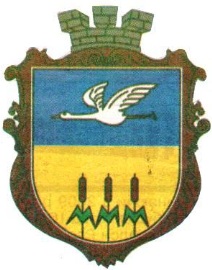 Авторський урок – 5    Я люблю свій рідний край-Рівненщину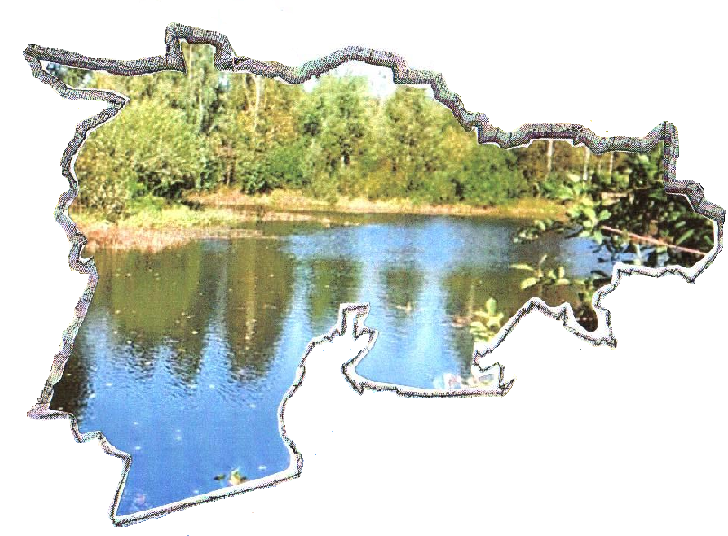 Тема: Я ЛЮБЛЮ СВІЙ РІДНИЙ КРАЙ - РІВНЕНЩИНУМета: Поглибити і розширити географічно – краєзнавчі знання про свій     край; розвивати творчі здібності учнів, їхню здатність до групової та самостійної роботи, кмітливість, витривалість ; формувати культуру спілкування, вміння аргументовано доводити власну думку; виховувати любов до рідної природи і землі, до минулого свого краю - бережливе ставлення до історично – архітектурних пам’яток.  Обладнання : комп’ютер, фото - , відео матеріали , записи музичних творів, фізична карта України та Рівненщини  .   Тип уроку:    закріплення вивченого матеріалу.   Форма уроку:    географічне шоу – вікторина.   Очікувані результати: учні зможуть: узагальнити, систематизувати йперевірити свої краєзнавчі знання про рідний край; розвивати творчі    здібності, кмітливість, витривалість; вміти аргументовано доводити власну думку; відтворювати інформацію про Рівненщину.  Місце проведення:  вестибюль школи оформлено у стилі традиційної оселі з вишитими рушниками і тином з глечиками біля неї. Учасники шоу у вишитих українських костюмах  .               Хід   уроку                                                                                                                                   І .Організаційний моментВедучий: Правила проведення гри:-У грі беруть участь дві команди по 4 учасники у кожній.- Кожна команда обирає командира, назву, девіз.- Двоє учнів виконують роль статистів. Вони ведуть підрахунок балів під час гри.- Ведучий проводить жеребкування на І раунд гри, наступні раунди розпочинає команда у якої менша кількість балів.- Перемагає команда, яка набирає за гру найбільшу кількість  балів.                                  ІІ. Мотивація пізнавальної діяльності.Вступне слово вчителя:     Мій рідний край, моя земля                                                                                                                                              Велика -  превелика.     Є в ній ліси, луки й поля,     Озера, болота і ріки.Які почуття ніжності, тепла і щему серця звучать в цих словах! Мій край – це  Волино – Подільське  Полісся. Це край повноводних рік і блакитних озер, на водяному плесі яких красуються глечики та лілії. Це край непрохідних боліт і вічнозелених лісів, які навчають нас вічної мудрості природи, сприяють поповненню духовних сил, учать в серці плекати добро. І ніщо не може бути в житті солодшим від чарів усміхненої квітучої красуні Матері Природи. А серед неї працьовиті люди – доброзичливі, щирі, закоханні у свою малу батьківщину, у свій рідний край. Вони поважають його історію, бережуть його духовну і матеріальну спадщину.    Вивчення природи рідного краю, так само як і вивчення історії і культури, носить краєзнавчий характер. І цей напрямок не менш важливий. Адже краєзнавчі знання дадуть можливість краще поліпшити стан довкілля, охорону і використання природних ресурсів, сформують екологічну свідомість людей. А географія як базовий предмет має пріоритет перед іншими шкільними предметами з організації і проведення краєзнавчої діяльності. Безпосереднє спостереження процесів і явищ довкілля, їх дослідження, встановлення відповідних причино-наслідкових зв”язків дають не тільки знання, а й розвивають мислення, формують загальні пізнавальні вміння, створюють емоційний фон, формують риси особистості, її ставлення до навколишнього світу, соціального оточення.  Знання рідного краю підносить і звеличує людину, розширює її світогляд; вони служать своєрідним містком, що єднає покоління минулі з поколіннями нинішніми і прийдешніми.   То ж давайте сьогодні на основі зібраного, впорядкованого матеріалу та літературних джерел ми поглибимо і розширимо знання і кругозір про свій рідний край  Отож запрошуємо вас у прекрасне і цікаве  шоу-вікторину по нашому Поліському  краю.                (Звучить мелодія пісні «Волинь моя»)                                                                                            ІІІ. Проведення  змагання.Ведучий:Сьогодні між командами змагання,                                     Нехай образ не буде серед вас,Бо переможцем або переможеним   — Сьогодні може бути хтось із вас.                                      Радіємо, коли в змаганнях   Засвідчили ви винахідливість свою.   Знання і вміння, радість і веселість,                                      Дозволять вам зіграти внічию.                               Вітання командІ раунд . Фото-вікторина.   Проводиться жеребкування. Ведучий гри  ставить запитання з використанням фото- та відео матеріалів. Кожна правильна відповідь оцінюється двома балами.     1. (На мультимедійній дошці фото. Див . додаток 1).   В мальовничій долині р. Стир знаходиться гідрологічний заказник. Його окрасою є два озера, які лежать недалеко один від одного. Одне більше за площею. Друге – удвічі менше. В одному вода чиста, прозора, як ранішня роса, а в другому вода коричнева від завислих дрібненьких часточок торфу. Лісові масиви оточують водойми вузькою смугою.   Що це за заказник? Як називаються ці  озера? ( Дібрівський, озеро Біле і Чорне )2. Фото-вікторина. (додаток 2).  У цієї жінки творча дорога світла і чиста. Любов до поезії в її  душі живе ще з шкільних років. Її сьогоднішні творчі рядки бурхливо наповнюють душі людей то печаллю й смутком, то любов”ю і надією. Слухати народ, навчати любити свою землю, рідну батьківську оселю, кущ калини при дворі, дарувати правдивість і теплоту почуттів від усього серця – ось найважливіша ноша поетичного і прозового слова цієї прекрасної жінки. Це перша жінка у Зарічненському районі, яка видала свою першу книжку « Вечірній автобус  ».    Хто вона ця мудра жінка? Які ще її книжки вийшли з друку? (Галина Гаврилович, «Мелодія старої скрипки» , «Перехрестя»).3. Фото-вікторина . (додаток 3).  «Камінь росте без корення …» Цей народний вислів наче виник тут. Глянеш на кам ’ яну  стіну – і перед тобою ніби густа діброва, в якій дружно пліч-о-пліч стоять , як солдати «дерева-велетні» - стрункі багатогранні стовпи заввишки 15- і навіть 30… Цю  « кам’яну діброву» виростили могутні вулканічні сили 517-557 млн. років тому. Що це за така « кам’яна діброва»? (Базальтовий кар’єр, село  Берестовець).4. Фото-вікторина.  (додаток 4).   Перед вами карта, в якій особливий інтерес становить її маршрут: лісиста і заболочена територія Західного Полісся, де знаходиться кілька заказників державного і місцевого значення, частина Рівненського природного заповідника, де охороняються озера й болотні масиви, що характерні для цієї місцевості. Нарешті населені пункти, які обслуговує цей маршрут, мають давню історію і подекуди зберігають традиційний устрій життя.   Назвати вид транспорту цього маршруту. Звідки і куди він пролягає?(Маршрут вузькоколійної залізниці  Антонівка – Зарічне )   Підведення підсумків І раунду.                              Музична пауза.Завдання: відгадати мелодію, назвати виконавця, проспівати перший куплет пісні. Оцінюється додатковими   2  балами (пісня на слова…).ІІ  раунд .    « ГЕОГРАФИ- МОВОЗНАВЦІ» Другий раунд складається з трьох етапівЕтап 1.  Всі учасники команди по черзі  називають слово по буквах. Якщо команда не допустить помилки, вона отримує  1 бал.      Команда « Полісянка».      Слово –  р. БЕРЕГІВКА                                                                                                        (Притока  р. Случ, яка протікає в Березнівському районі. Початок притока бере    в     Гощанському   районі.   Тут її русло в посушливий період пересихає). Команда «Волинянка».      Слово – КРОНШНЕП  ВЕЛИКИЙ .                                   (Це птах, який знаходиться в Рівненському природному заповіднику, болото «Сира погоня»).  Етап 2.           Переклад слів. Ведучий по черзі називає слово іншомовного походження для учасників обох команд, яке потрібно перекласти на українську мову. За правильну відповідь 1 бал.      Команда «Полісянка». 1.Ландшафт (краєвид)        2.Циклон (той, що кружляє) 3. Ла- Манш ( «рукав»)  4. Гімалаї (дах світу, оселя снігів)      Команда «Волинянка». 1. Меридіан (полуденна лінія)   2. Мусон (сезонний) 3. Глобус  (куля)       4. Ураган (сильний вітер)Етап 3.         Знайти правильне пояснення слова. За вірну відповідь 1 бал.   Команда І пропонує команді ІІ знайти правильне пояснення слова.СЛОВО    -     « Бондар» людина, яка постійно організовує страйки, демонстрації, бойкот;це той, що робить дерев’яні бочки;це останній вагон товарного поїзда.СЛОВО  -   «Журик»це традиційна страва поліщуків, кисіль на вівсяних зернах;так називали в давнину глиняну гладишку;це вістря в дерев’яному колесі для воза.            Музична пауза.    Завдання: відгадати мелодію, назвати виконавця, проспівати перший куплет пісні. Оцінюється додатковими 2 балами (пісня вибирається на розсуд вчителя, бажано про рідний край).   ІІІ Раунд.    « ГЕОГРАФІЧНІ ОБ’ ЄКТИ РІВНЕНЩИНИ»          Розгадати протягом 1 хв. за допомогою підказок капітана якомога більшу кількість географічних назв. Перше слово в парі озвучується, а друге потрібно відгадати з пояснень капітана. Кожна правильна відповідь оцінюється  1 балом.Команда «Полісянка»                 Команда «Волинянка»Річка–Прип’ять                                 Річка – СтохідОзеро–Сомине                                  Озеро – БілеМісто–Кузнецовськ                         Місто – ДубноСело–Серники                                  Село – Вовчиці Рослина–троянда                           Рослина – тигрова ліліяДерево–дуб                                     Дерево – береза Тварина–лисиця                             Тварина – півень Височина–Подільська            Височина – Волинська    Музична  пауза.      Завдання: відгадати мелодію, назвати виконавця, поспівати перший куплет. Оцінюється  додатковими  2 балами.ІV Раунд.   «ВІРЮ – НЕ ВІРЮ» . Запитання по черзі ставляться кожному учаснику команди. Правильна відповідь оцінюється 1 балом.-Чи вірите ви, що наш Зарічненський район є одним із 24 районів області? (Не вірю, бо в нашій області є 16 районів).       -Чи вірите ви, що в цьому 2016 році нашому Зарічненському районі виповнюється 70 років?( Вірю, бо він утворений в 1946р.).- Чи вірите ви, що Рівненщина знаходиться в  ІІ годинному поясі? (Вірю, бо й Україна в основному знаходиться в ІІ годинному поясі).Село Вілія однойменне з річкою Вілія. Чи вірите ви, що ця річка протікає в Млинівському районі? (Не вірю, вона тече Острозьким районом).Чи вірите ви, що озеро Нобель є найбільшим озером Рівненщини? (Вірю, його площа 4,7 кв. км., а Білого – 4,5 кв. км.).Орхідеї вважають виключно тропічними рослинами. Чи вірите ви, що вони ростуть і в нашій місцевості? ( Вірю. Їх на Рівненщині понад 20 видів).Чи вірите ви, що на Рівненщині активно використовують джерела мінеральної води? (Вірю. Мінеральна вода «Острозька»,  «Степанська» ).Найбільша річка в області Случ .Чи вірите ви в це? (Не вірю, бо Случ – притока Горині – найбільшої річки Рівненщини).Найбільший залізничний вузол РІВНЕНЩИНИ – Сарни. Чи вірите ви цьому? ( Не вірю. Найбільший залізничний вузол  -  Здолбунів.)Чи вірите ви, що річки нашої області відносяться до басейну р.Дністер? ( Не вірю, бо вони відносяться до басейну р.Прип’ять.)               Музична пауза. Завдання: відгадати мелодію, назвати виконавця, поспівати перший куплет. Оцінюється  додатковими 2 балами (пісня…).   V  Раунд .     «РЕКОРДИ   РІВНЕНЩИНИ»Ведучий почергово ставить кожній команді запитання,  на яке вона повинна дати відповідь після короткого (30 с) обговорення. Кожна правильна відповідь оцінюється 2 балами, неповна – 1 балом.                                  1.Назвіть найвищу точку Рівненської області. Яка її висота і де вона знаходиться? (на схід від села Дружба Радивилівського району, її висота становить .).      2.Найбільший район нашої області за площею. Назвіть з якими районами він межує. (Рокитнівський, межує з Дубровицьким, Сарненським, Березнівським).          3. Чи знаєте ви , яка низовина в нашій області найбільша? Де вона знаходиться?  ( Поліська низовина, знаходиться на півночі області.).      4.Назвіть найбільший гідрологічний заказник Рівненщини. Які озера в нього входять?   ( Острівський , комплекс трьох озер: Велике, Середнє, Хоромн.).      VІ  Раунд.      «СТАТИСТИКА»Кількість балів (від 1 до 50) встановлює команда, яка розпочинає 1 тур шостого раунду. Ведучий ставить запитання – команда відповідає. Інша команда повинна сказати – відповідь правильна чи ні. Якщо ні, то назвати свою відповідь. Виграє тур, а, отже, і бали та команда яка буде ближче до істини. У випадку, коли обидві команди називають правильну відповідь, бали між ними діляться порівну.Тур І.  Кількість населення в нашій країні з кожним роком зменшується. Зменшується вона і в нашій області. Яка кількість населення в нас, на Рівненщині?            (35 135 осіб).Тур ІІ.        Найбільшим озером в Рівненський області вважається  оз. Нобель. Яка його найбільша глибина?().Тур ІІІ.       Наша газета «Полісся» передплачується і доставляється в усіх поштових відділеннях області. Який тираж «Полісся» в 2016 році? (4760 штук).         ІV.    Підсумок уроку.Ведучий: Наше географічне шоу-вікторина підходить до кінця. Надаємо слово журі.(Визначення і нагородження переможців).Слова учасників після нагородження: Ми любим географію за всі знання, що маєм, За те, що вглиб землі проникнуть ми змогли, За те, що вчить вона, як зберегти природу Для нас і для потомків на Землі.        Вчитель:    Молодці! Я дуже рада за вас. Ці оплески на вашу адресу і на Вашу    честь!Сьогодні ви справедливо заслужили їх своїми знаннями, своїми усмішками, своєю дружбою. Ви показали гарні знання про свій район та свою область і цим самим підтвердили свою любов і шану до рідного краю. І на кінець нашого заходу я хочу сказати словами нашої землячки, славної поетеси Галини Гаврилович:  Тепер сама скажу своєму сину: -В чужім вогні душі не обпали. Лише в своїм краю, моя дитино, Споконвіків щасливі ми були. Літературні        джерела1.Антонова Г.М., Андрієнко Т.Л., Єршов А.В. «Край лісів та імлистих боліт».     Львів. «Каменяр». 1988.2.Географічний атлас: Рівненська область. Моя мала Батьківщина. Відповідальний    редактор Т.В. Погурельська.     К.:ТОВ «Видавництво  «Мака». 2007.3.Дем’янчук Г. «Барви Полісся» . Львів. Видавництво «Каменяр».1980.4.Здоровило П.Д. «Музей –заповідник у селі Пляшева на Ровенщині».    Київ. «Мистецтво».1978.5.Калиш Р. «Ровенщина. Землі квітучої краси.» Фотоальбом . Київ. «Мистецтво»,1988.6.Кидун Т.Д. «Перехрестя Галини Гаврилович». Біобібліографічний нарис.    Зарічне, 2010.7.Кидун Т.Г. «Зарічненщина туристична:  вузькоколійка». Бібліографічний покажчик літератури. Зарічне, 2010.8.Коротун І.М.,Коротун Л.К. «Географія Рівненської області» Рівне, 1996.9.Кукса Т.І., Лис Ю.В., Сокол Т.Л. «Природа та господарство Рівненщини».    Рівне, 2003.10.Кукса Т.І. «Рідний край». Підручник для 5 класу. Рівне, 1996.11.Рівненщина туристична: путівник. К.:ТОВ «Світ успіху», 2007.12.Сербін Г. « Ровно». Путівник. Львів. «Каменяр», 1980.13.Статистичні дані газети «Полісся»,  січень 2016 р. , головний     редактор Т. Алексіюк.14.Школьний В. «Ровно» , фотоальбом. Київ, «Мистецтво» , 1983 .                                                                                     ДОДАТОК 1  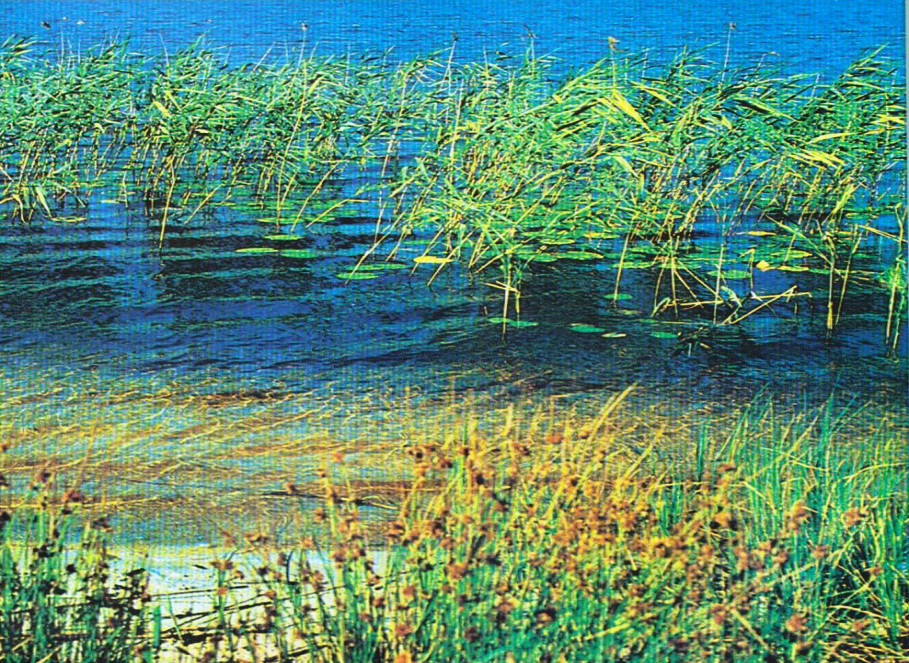 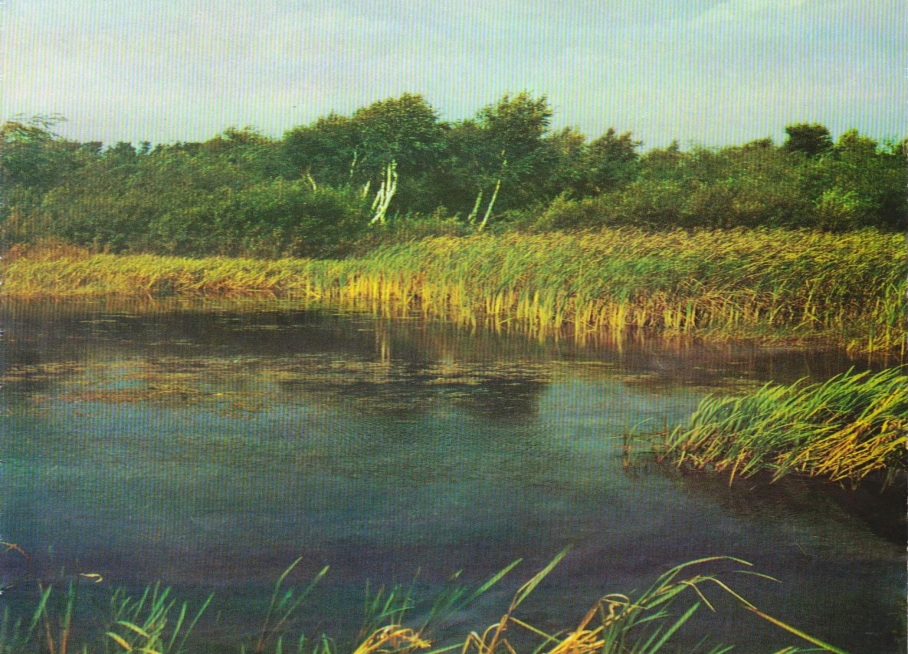 ДОДАТОК 2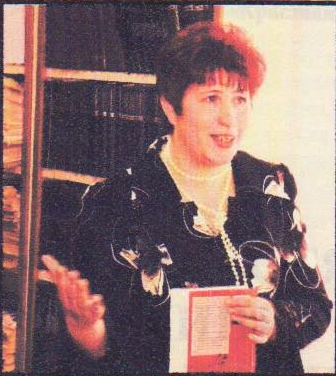 ДОДАТОК 3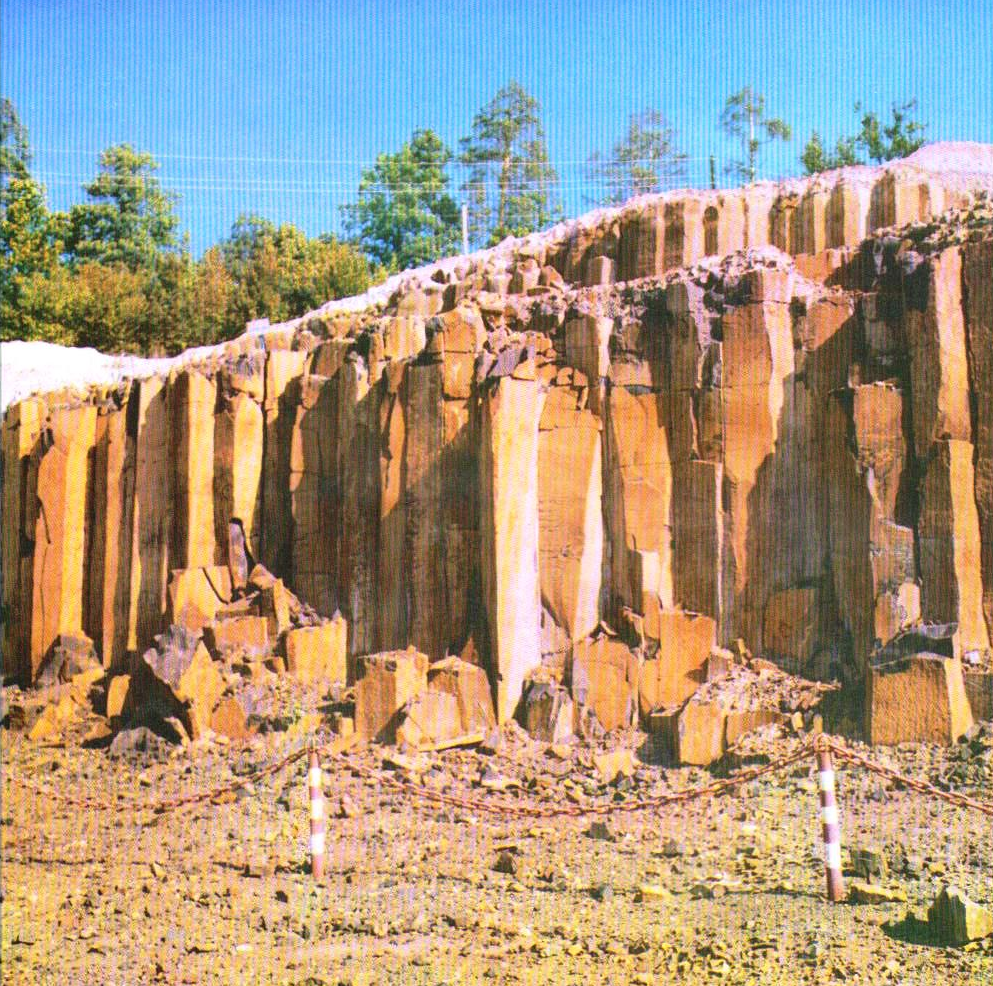 ДОДАТОК 4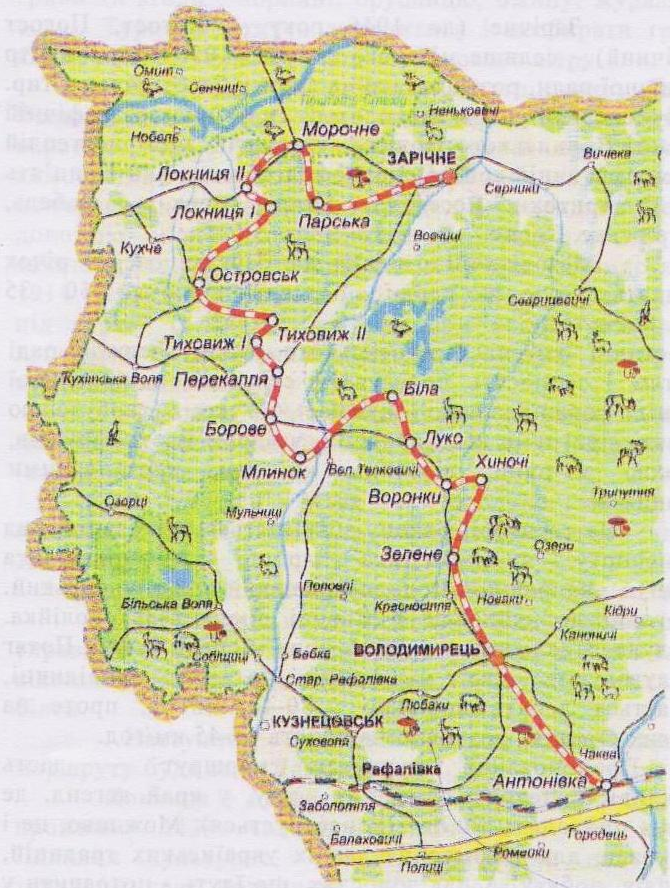 